【活动预告】足球明星进校园——中国足球运动员李昂受邀来我校开展足球活动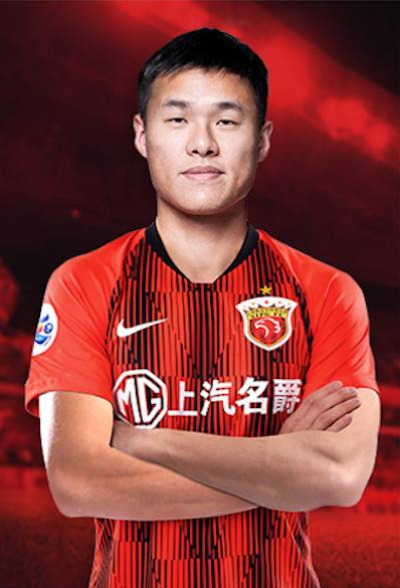 李昂上海海港足球俱乐部球员 司职后卫主要荣誉：2012年中国大学生足球联赛 冠军2013年入选中国国青队2014年入选中国国家队2014年中国足球协会杯赛 亚军2020年中国足球协会超级联赛 冠军2020年入选2020中国金球奖候选名单2020年入选联赛优秀中国籍球员技术档案库2020、2024年入选中国国家队2023年中国足球协会超级联赛 冠军2024年中国足协超级杯 亚军活动时间：2024年3月28日 13:30-15:00活动地点：南苑1号楼210会议室（2楼篮球馆）活动议程：1.学生座谈2.与上海健康医学院足球爱好者互动